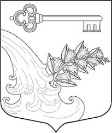 АДМИНИСТРАЦИЯ УЛЬЯНОВСКОГО ГОРОДСКОГО ПОСЕЛЕНИЯ ТОСНЕНСКОГО РАЙОНА ЛЕНИНГРАДСКОЙ ОБЛАСТИРАСПОРЯЖЕНИЕ Об организации проведения крещенского купания населения в честь православного праздника «Крещение Господне»  и мерах по обеспечению безопасности людей во время проведения мероприятий в рамках празднования КрещенияВ соответствии с Федеральным законом от 6 октября 2003 года № 131-ФЗ «Об общих принципах организации местного самоуправления в Российской Федерации», Постановлением администрации муниципального образования Тосненский район Ленинградской области от 29.11.2016 №2777-па «О мерах по обеспечению безопасности населения на водных объектах муниципального образования Тосненский район Ленинградской области» в целях предупреждения несчастных случаев на водных объектах на территории Ульяновского городского поселения Тосненского района Ленинградской областиРАСПОРЯЖАЮСЬ:1.Определить место проведения крещенского купания на территории Ульяновского городского поселения Тосненского района Ленинградской области – левый  берег реки Тосна, территория коттеджного поселка Ульяновка.2.Определить время проведения крещенского купания:19.01.2017 года с 13-00 до 15-00.3.Подготовку мест проведения крещенских купаний, инструктаж по требованиям безопасности при проведении обряда водосвятия проводить в соответствии с Методическими рекомендациями по проверке готовности мест проведения обряда крещения к крещенским мероприятиям (приложение № 1 к распоряжению). 4. Руководство организацией проведения крещенского купания населения в честь православного праздника «Крещение Господне» возложить на ведущего специалиста отдела жилищно-коммунального хозяйства А.Б. Поспелова.5.Поспелову А.Б. ведущему специалисту администрации:  организовать вырубку льда и устройство купели для крещенского купания, обеспечить их ограждение, оборудование «коридоров безопасности» (укладку безопасных деревянных сходней, настилов) для прохода к купелям и выхода от них людей.организовать очистку дорог к реке и территорий, прилегающих к местам выхода на лед.6. Рекомендовать руководителям организаций: ГКУ Ленинградской области «Объект 58 Правительства Ленинградской области  обеспечить доставку граждан к месту проведения массового мероприятия «Крещения господне».ГЗ ЛО ГКУ «Управление по обеспечению гражданской защиты Ленинградской области»– обеспечить участие сотрудников, спасательных подразделений при проведении обряда Крещенских купаний;125 Отделению полиции, отдела министерства внутренних дел России по Тосненскому району Ленинградской области– организовать обеспечение общественного порядка во время проведения крещенских купаний с массовым участием населения; Отделу министерства внутренних дел России по Тосненскому району Ленинградской области ГУ МВД России по г.Санкт-Петербургу и Ленинградской области, – организовать обеспечение безопасности граждан во время движения к месту проведения массового мероприятия «Крещения господне».ГБУЗ ЛО «Тосненской КМБ» – организовать медицинское обеспечение на период проведения массового крещенского купания населения. 7.Опубликовать настоящее распоряжение на официальном сайте администрации Ульяновского городского поселения.8.Настоящее распоряжение вступает в силу со дня его подписания. 9.Контроль за исполнением распоряжения оставляю за собой. Глава администрации                                                                  К.И. Камалетдинов09.01.2018№02